SURAT KEPUTUSAN DEKAN FAKULTAS KEGURUAN DAN ILMU PENDIDIKANUNIVERSITAS MUHAMMADIYAH METRONomor : …../II.3-AU/F/SK-FKIP/UMM/2022TentangPengangkatan Panitia ”National Seminar on ELT” Prodi Pendidikan Bahasa Inggris TA. 2021/2022Dekan Fakultas Keguruan dan Ilmu Pendidikan Universitas Muhammadiyah Metro:MENIMBANG	:	1.	Bahwa Program Studi Pendidikan Bahasa Inggris FKIP UM Metro Memerlukan Panitia ”National Seminar on ELT” T.A 2021/2022;		2. 	Bahwa yang Namanya tersebut di bawah ini memenuhi syarat untuk pengangkatan ini;		3. 	Bahwa karenanya dipandang perlu mengeluarkan Surat Keputusan Dekan Fakultas Keguruan dan Ilmu Pendidikan Universitas Muhammadiyah Metro;MENGINGAT	:	1. 	Undang-undang Republik Indonesia Nomor 20 tahun 2003, tanggal 8 Juli 2003, tentang Sistem Pendidikan Nasional;		2. 	Undang-undang No.: 12 Tahun 2012, tanggal 10 Agustus 2012, tentang Pendidikan Tinggi;		3. 	Pedoman Pimpinan Pusat Muhammadiyah Nomor : 02/PED/1.0/B/2012, tanggal 24 Jumadil Awal 1433 H/16 April 2012 M, tentang Perguruan Tinggi Muhammadiyah;		4. 	Peraturan PP Muhammadiyah No. : 01/PRN/1.0/B/2012, tanggal 24 Jumadil Awal 1433 H/16 April 2012 M, tentang Majelis Pendidikan Tinggi Muhammadiyah;		5. 	Surat Keputusan Rektor UM Metro Nomor : 200/II.3.AU/D/KEP-UMM/2019, tanggal 09 Sya’ban 1440 H/ 15 April 2019 M, tentang Penetapan Dekan Fakultas Keguruan dan Ilmu Pendidikan Universitas Muhammadiyah Metro Masa Jabatan 2019-2023;		6. 	Usulan Ketua Program Studi Pendidikan Bahasa Inggris Fakultas Keguruan dan Ilmu Pendidikan Universitas Muhammadiyah Metro;M E M U T U S K A NMENETAPKAN	Pertama		:	Bahwa Saudara yang namanya tercantum dalam Lampiran Surat Keputusan ini ditetapkan sebagai Panitia ”National Seminar on ELT” Program Studi Pendidikan Bahasa Inggris T.A. 2021/2022;Kedua		: 	Kepadanya agar melaksanakan tugas sesuai dengan peraturan yang berlaku pada Fakultas Keguruan dan Ilmu Pendidikan Universitas Muhammadiyah Metro;Ketiga		: 	Surat Keputusan ini berlaku sejak tanggal ditetapkan dan apabila dikemudian hari ternyata terdapat kekeliruan dalam keputusan ini, maka akan diperbaiki sebagaimana mestinya;Ditetapkan	: Di MetroPada tanggal	: 20 Januari 2022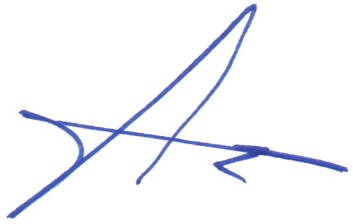 D e k a n,Drs. Partono, M.Pd.NIP. 19660413 199103 1 003Ditetapkan	: Di MetroPada tanggal	: 20 Januari 2022D e k a n,Drs. Partono, M.Pd.NIP. 19660413 199103 1 003Lampiran:Surat Keputusan Dekan FKIP Universitas Muhammadiyah MetroNomor:…./II.3-AU/F/SK-FKIP/UMM/2022, tanggal 20 Januari 2022Tentang:Pengangkatan Panitia “National Seminar on ELT” Program Studi Pendidikan Bahasa Inggris FKIP Universitas Muhammadiyah Metro T.A. 2021/2022Penanggungjawab:Drs. Partono, M.Pd (Dekan FKIP)Pengarah:Amirudin Latif, M.Pd (Kaprodi PBI)Ketua Pelaksana:Refai, M.PdSekretaris:Aulia Hanifah Qomar, M.PdBendahara:Eva Faliyanti, M.Pd.BIKoordinator Sekertariat:Yasmika Baihaqi, M.Pd.BiKoordinator Acara:Fenny Thresia, M.PdEditor:Syaifudin Latif Darmawan, M.PdFitri Palupi Kusumawati, M.Pd.BIDrs. Bambang Eko S, M.PdTim IT:Arif Hidayat, M.Kom